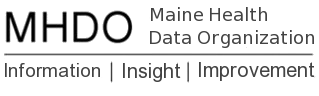 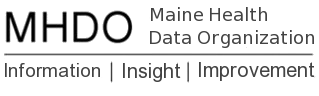 MHDO Hospital Data WebinarNovember 15, 2017Questions and AnswersPer CMS regulations Hospital Based practices are to bill using the POS of 22 not 11; so all of the Medicare, Medicaid and Martin's Point claims from these locations would show as a POS 22.  The commercial payers at these locations are billed under a POS 11.We will add POS code 22 [On Campus-Outpatient Hospital - A portion of a hospital’s main campus which provides diagnostic, therapeutic (both surgical and nonsurgical), and rehabilitation services to sick or injured persons who do not require hospitalization or institutionalization.] to the list requiring population of Location of Service (OP4005) and the submission of a crosswalk.  Regarding LOS crosswalks: Can OP4005 be completed regardless of OP4006 code used? From a programming standpoint, I would imagine this is an easier approach.Yes, you may do that if it is easier programmatically. I know in the past the rows had to be a certain length (192 characters) it looks like that length is different for records 20 and 30 in the outpatient file, is that correct?That is correct.Re: The LOS Crosswalk, does that need to be submitted in advance of the data for Q1 2018? How is the crosswalk submitted? by paper, via email & it should be submitted to whom?Yes, the LOS crosswalk should be sent to the MHDO Help Desk (mhdohelp@hsri.org) prior to submitting your Q1 2018 outpatient files to ensure they properly validate.Will we receive a copy of this presentation?The presentation deck is available on the MHDO website Hospital Data Submitter Page. The recording of the meeting will be made available by the end of the month. 